DéCISION 607(adoptée à la neuvième Séance plénière)Nomination d'un remplaçant au Comité consultatif 
indépendant pour les questions de gestion (CCIG)Le Conseil,considérantle rapport du comité de sélection du CCIG pour la nomination du remplaçant de Mme Aline VIENNEAU, du Canada, ayant démissionné du CCIG,tenant comptedu mandat du CCIG, figurant dans l'Annexe de la Résolution 162 (Rév. Busan, 2014) de la Conférence de plénipotentiaires, et, en particulier, des dispositions énoncées dans l'Appendice B de ce mandat, afin de pourvoir un poste devenu vacant au cours d'un mandat du CCIG pour quelque raison que ce soit,décidede nommer l'experte indépendante suivante en tant que membre du CCIG, pour le reste du mandat du membre ayant démissionné, c'est-à-dire jusqu'au 1er janvier 2020:Mme Sarah HAMMER WILLIAMS, ressortissante des Etats-Unis d'Amérique.______________Conseil 2018
Genève, 17-27 avril 2018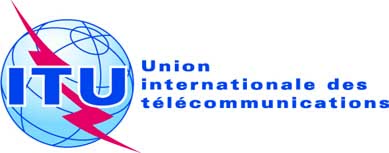 Document C18/118-F1er mai 2018Original: anglais